Водолей  (21 января -20 февраля)                                                              Как поведет себя с граблями водолей?                                                         А Водолей - пускай люди смеются! -
                                                    Наступит лишь на те, что приглянутся!


В них Ангел пополам замешан с Бесом.
Знак - Гениев. Знак разных интересов.
В них очень острый ум.
Не любит театральность,
Но всех шокирует, их тянет на скандальность.
Итак, родился Водолей,
Не знаем там каких кровей,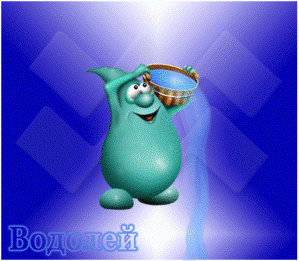 Но ты его ну хоть убей,
Но в голове полно идей.
И если мама у дверей
Его слегка не тормознет,Он мир, шутя, перевернет.Водолей - очень музыкальный знак. Если музыка попала в сферу интересов Водолея, то Водолей играет с ней как изобретательный ребенок, находя в ней самые неожиданные качества. Музыкальные вкусы Водолея трудно описать в нескольких словах, они различны настолько, что если два Водолея сошлись, что они любят одну и ту же музыку, каждый из них может находить в ней разные достоинства. Водолеи, как правило, хорошие музыканты и способны проявить себя в самых разнообразных жанрах. Взгляните хотя бы на имена некоторых известных музыкантов-Водолеев. В этом списке имя светлого гения Моцарта (Первые свои сочинения написал в 4 года. С 5 лет гастролировал с успехом во многих странах. Клавесинист, скрипач, импровизатор) находится на соседней строчке с именем панк-рокера Джонни Роттена, блестящий мелодист и романтик Мендельсон соседствует с минималистом Филиппом Глассом, а роковый певец Питер Гэбриэль стоит рядом с оперными тенорами Доминго и Марио Ланца. Впрочем, как это здорово, когда есть разнообразие и воздушный знак Водолея приносит в мир порыв свежего ветра. Знаменитые музыканты-Водолеи: Вольфганг Амадей Моцарт, Франц Шуберт, Феликс Мендельсон, Федор Шаляпин, Плачидо Доминго, Марио Ланца, Филипп Гласс, Артур Рубинштейн,  Bob Marley, Peter Gabriel, Исаак Дунаевский.Выдающийся русский певец, бас,  самоучка, родившийся под знаком Водолея. Кто он?Выбери правильный ответ на вопрос:  «Что такое импровизация?»:1.Музыкальное произведение для оркестра;2. Создание музыкального произведения непосредственно в процессе его исполнения. В переводе с  латинского языка  «неожиданный, внезапный»;3.Музыка для исполнения голосом.(по материалам учителя музыки Лапиной Светланы)